Australian Capital TerritoryPublic Place Names (Narrabundah) Determination 2023Disallowable instrument DI2023–152made under the  Public Place Names Act 1989, s 3 (Minister to determine names)1	Name of instrumentThis instrument is the Public Place Names (Narrabundah) Determination 2023.2	Commencement This instrument commences on the day after its notification day. 3	Determination of Place NameI determine the place name as indicated in the schedule. Ben PontonDelegate of the Minister for Planning and Land Management 22 June 2023SCHEDULE(See s 3)Division of NarrabundahThe location of the public place with the following name is indicated on the associated diagram.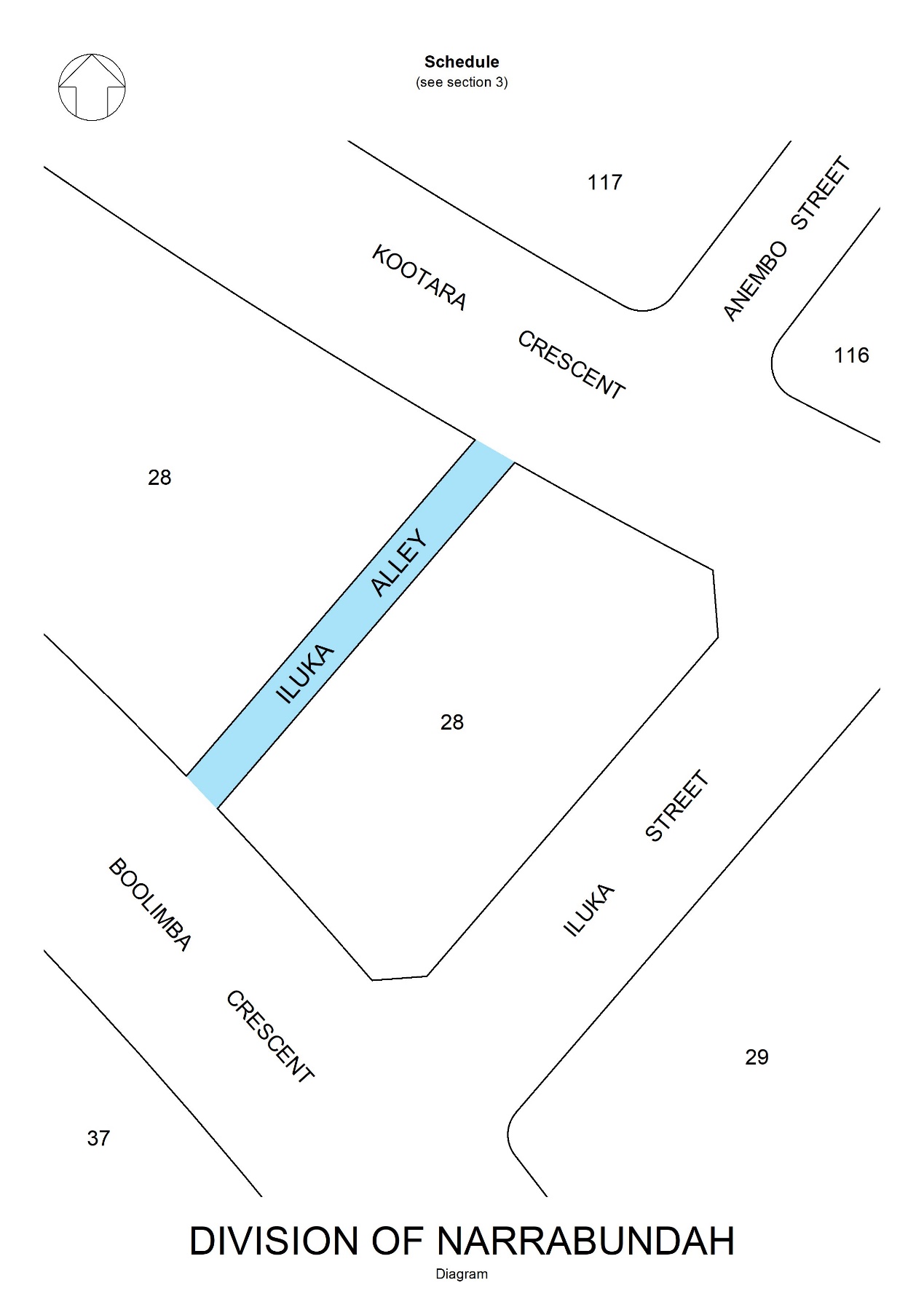 NAMEORIGINSIGNIFICANCEIluka AlleyIluka Street, NarrabundahThe public place, Iluka Alley, is a service road for properties which adjoin Iluka Street in the Division of Narrabundah, known colloquially as the ‘Iluka Street shops’. 
The determination of the Delegate of the Minister of State for the Interior of 19 September 1952, to name Iluka Street, was published in the Commonwealth of Australia Gazette No. 69, dated 9 October 1952. 
The public place name, Iluka Alley, identifies the location as being directly associated with Iluka Street and supports practical wayfinding, and authoritative addressing, within the Division of Narrabundah.